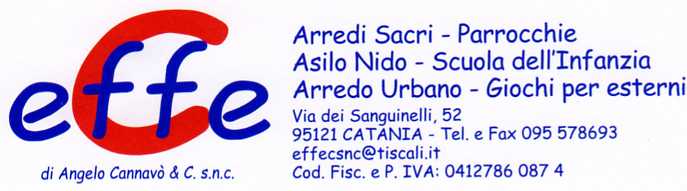 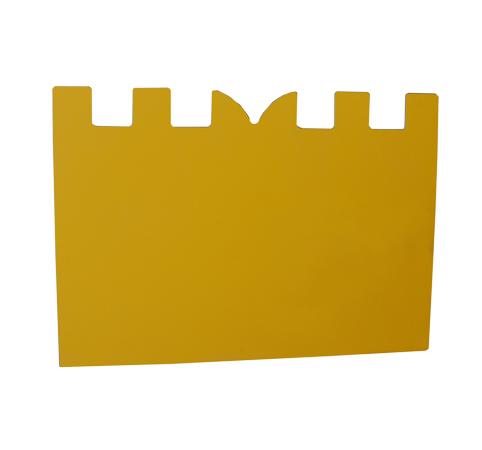 Descrizione:Pannello torre medievale in hpl. Resistente agli agentiatmosferici, disponibile in diverse colorazioni e dotatodi fori per il fissaggio ad una struttura portante.Adatto anche come decorazione di spazi interni edesterni.Disponibile in diverse colorazioni.Dimensioni: 74x103 cm.Categoria: Elementi in HPL
Codice: 535084